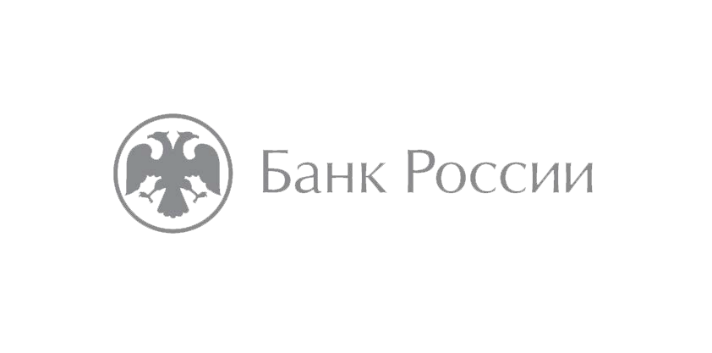 Кредитным организациямИнформационное сообщениео представлении кредитными организациямиотчетности по форме 0409310 «Сведения о предметах залога, принятых кредитными организациями в качестве обеспечения по ссудам» в Центральный банк Российской ФедерацииВ соответствии с решением заседания постоянно действующей Рабочей группы по вопросам развития статистической работы в Банке России и оптимизации отчетности был проведен опрос отдельных кредитных организаций о предполагаемом объеме передаваемой информации в рамках формы отчетности 0409310 «Сведения о предметах залога, принятых кредитными организациями в качестве обеспечения по ссудам» (далее – форма 0409310). По итогам проведенного опроса выявлена необходимость передачи значительного объема отчетных данных, в связи с чем Департамент обработки отчетности Банка России рекомендует кредитным организациям (включая небанковские кредитные организации) в целях обеспечения гарантированной доставки электронного документа представлять форму 0409310 в Банк России через Внешний портал Единой платформы внешнего взаимодействия посредством личного кабинета, руководствуясь пунктом 1.11 Указания Банка России от 19 декабря 2019 года № 5361-У «О порядке взаимодействия Банка России с кредитными организациями, некредитными финансовыми организациями и другими участниками информационного обмена при использовании ими информационных ресурсов Банка России, в том числе личного кабинета», начиная с 1 июля 2021 года.Предлагаем кредитным организациям спланировать работы по подготовке ИТ-инфраструктуры для выгрузки формы 0409310 в формате XML и направления ее посредством личного кабинета без дополнительных преобразований. Использование специализированных программных комплексов, предоставляемых Банком России для формирования электронного документа с целью передачи в Банк России, не планируется.Сведения о формате формы 0409310 опубликованы на официальном сайте Банка России в разделе «Сервисы / Технические ресурсы / Форматы отчетности кредитных организаций, банковских холдингов и субъектов национальной платежной системы / Описания форматов электронных сообщений для подготовки отчетности в формате XML» (http://cbr.ru/development/kliko/xml_f/).